Benvolguda família,Ens plau comunicar-vos que els dies 6,7 i 8 de febrer  de 2019 organitzem una sortida a esquiar per a l’alumnat de 1r, 2n i 3r. La sortida no és obligatòria, però creiem que seria interessant que la majoria de l’alumnat pogués tenir un contacte amb un entorn i un esport fascinant tot relacionant-se entre si fora de l’àmbit habitual.L’activitat d’esquí es farà si la inscripció supera el 50%. El preu de la sortida serà de 302€,aproximadament. Aquest preu inclou:Viatge d’anada i tornada a la Molina .Dues nits d’estada a l'hotel Guitart de 4 **** en règim de pensió completa, a peu de pistes. “Forfait” dels tres dies.Lloguer de material els tres dies d’esquí.Curset d’esquí al matí i a la tarda esquí amb els monitors.Activitats de tarda nit amb monitors de lleure ( Bolera, discoteca...)Piscina climatitzada.El dinar del primer dia a peu de pista.Assegurança d’accidents.És possible fer snow, però el preu és més alt: s’hi ha d’afegir +12 €(per  lloguer de material).En cas de portar tot el material d’esquí o snow propi es descompten: - 6 €   L’alumnat interessat ha de:- Lliurar les dades i l’autorització signada abans del dia 26 d’octubre. - Fer un pagament inicial de 60 € per reservar la plaça. Aquest pagament serà domiciliat al primer trimestre (a partir de l’1 de novembre) .*Aquest dipòsit no es retornarà en cas d’anul·lació de l’activitat per part de l’alumne.  Només es podrà substituir pel pagament de les activitats alternatives si es notifica amb prou antelació. Paral·lelament a l’esquiada, s’organitzen activitats alternatives culturals i/o esportives a Barcelona, per l’alumnat que no va a esquiar.Què cal portar?  : No es necessari dur sac, ni llençol, ni tovallolesA part d'això, en una motxilla o bossa, s’haurà de portar tota la roba de vestir que es necessiti, així com els estris de neteja personal i una bossa per a la roba bruta.Recomanem, no portar mòbil però si en porten, a la nit, abans d’anar a dormir, el recollirem per garantir el descans de tots els alumnes per la jornada del dia següent. Atentament,Maribel Calabozo Coordinadora  d’Activitats ExtraescolarsBarcelona 27  de setembre  de 2018Per poder organitzar l’activitat ens cal conèixer les següent dades : Nom ________________Cognoms__________________________________ Curs _________AUTORIZACIÓ PER A L’ ESQUIADA 2019En/Na . . . . . . . . . . . . . . . . . . . . . . . . . . . . . . . . . . . . . . . . . . . . . . . . . . . . . . . . . . . . . . . . pare/mare/tutor/a de l’alumne/a . . . . . . . . . . . . . . . . . . . . . . . . . . . . . . . . . . . . . . . . . . de 1rd’ESO, 2n d’ESO, 3r d’ESO (encercla el curs) AUTORITZA la sortida a esquiar dels dies 6, 7  i 8  de febrer de 2019 que organitza l’IES Francisco de Goya.  SignaturaPodeu lliurar-la, fins al divendres 26 d’octubre,  a consergeria  a l’atenció de Maribel Calabozo.- Roba impermeable              (anorac i pantalons).- Ulleres de sol.- Guants impermeables- Gorra de llana o buf.- Mitjons llargs per a les botes d’esquí.- Crema protectora del sol- Crema hidratant per després d'esquiar- Crema de cacau pels llavis- Botes o sabatilles esportives de sola gruixuda- Jersei gruixut - Banyador , casquet de bany i xancletesMarca amb una creu: Marca amb una creu: Marca amb una creu: Marca amb una creu: Marca amb una creu: Marca amb una creu: Marca amb una creu: Marca amb una creu: Esquí  SnowNivell :ABCA: No ha esquiat mai o 1 diaA: No ha esquiat mai o 1 diaA: No ha esquiat mai o 1 diaA: No ha esquiat mai o 1 diaA: No ha esquiat mai o 1 diaB: Ha esquiat entre 2 i 5 diesB: Ha esquiat entre 2 i 5 diesB: Ha esquiat entre 2 i 5 diesB: Ha esquiat entre 2 i 5 diesB: Ha esquiat entre 2 i 5 diesB: Ha esquiat entre 2 i 5 diesC: Esquia sovintC: Esquia sovintC: Esquia sovintHe de llogar el material  :  He de llogar el material  :  He de llogar el material  :  He de llogar el material  :  He de llogar el material  :  Si NOSi he dit Sical anotar les dades de : Si he dit Sical anotar les dades de : Si he dit Sical anotar les dades de : Si he dit Sical anotar les dades de : Si he dit Sical anotar les dades de : Si he dit Sical anotar les dades de : Si he dit Sical anotar les dades de : Si he dit Sical anotar les dades de : Alçada Nº peu Nº peu Pes Si he dit NO : Porto el meu casc : 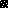 